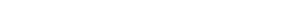 Prozess - SteckbriefProzess - SteckbriefProzess - SteckbriefProzess - SteckbriefProzess - SteckbriefProzess - SteckbriefProzess - SteckbriefProzess - SteckbriefProzess - SteckbriefProzess - SteckbriefProzess - SteckbriefProzess - SteckbriefALLGEMEINESALLGEMEINESALLGEMEINESALLGEMEINESALLGEMEINESALLGEMEINESALLGEMEINESALLGEMEINESProzessnameGuV- und BilanzerstellungGuV- und BilanzerstellungGuV- und BilanzerstellungProzesseigentümerHauptbuchhaltungProzessanalystBuchhalterProzessversion1.0Datum29.09.2013INHALTINHALTINHALTINHALTINHALTINHALTINHALTINHALTKurzbeschreibungGuV-Rechnung durchführen und Bilanz abschließenGuV-Rechnung durchführen und Bilanz abschließenGuV-Rechnung durchführen und Bilanz abschließenProzesszielBilanz abschließen und den Stand für ein neuen Abrechnungszeitraum ermittelnBilanz abschließen und den Stand für ein neuen Abrechnungszeitraum ermittelnBilanz abschließen und den Stand für ein neuen Abrechnungszeitraum ermittelnROLLENROLLENROLLENROLLENROLLENROLLENROLLENROLLENVerantw. ProzessmanagerTeamleiter der BuchhaltungTeamleiter der BuchhaltungTeamleiter der BuchhaltungProzessanwenderMitarbeiter der BuchhaltungMitarbeiter der BuchhaltungMitarbeiter der BuchhaltungProzessanwenderMitarbeiter der BuchhaltungMitarbeiter der BuchhaltungMitarbeiter der BuchhaltungZUSÄTZLICHE INFORMATIONENZUSÄTZLICHE INFORMATIONENZUSÄTZLICHE INFORMATIONENZUSÄTZLICHE INFORMATIONENZUSÄTZLICHE INFORMATIONENZUSÄTZLICHE INFORMATIONENZUSÄTZLICHE INFORMATIONENZUSÄTZLICHE INFORMATIONENProzessinputDer Stichtag für den Bilanzabschluss wird erreichtDer Stichtag für den Bilanzabschluss wird erreichtDer Stichtag für den Bilanzabschluss wird erreichtProzessinputDer Stichtag für den Bilanzabschluss wird erreichtDer Stichtag für den Bilanzabschluss wird erreichtDer Stichtag für den Bilanzabschluss wird erreichtProzessoutputBilanzabschluss für einen bestimmten Zeitraum liegt vorBilanzabschluss für einen bestimmten Zeitraum liegt vorBilanzabschluss für einen bestimmten Zeitraum liegt vorProzessoutputBilanzabschluss für einen bestimmten Zeitraum liegt vorBilanzabschluss für einen bestimmten Zeitraum liegt vorBilanzabschluss für einen bestimmten Zeitraum liegt vorProzessauslösendesEreignis (Start)Stichtag erreichtStichtag erreichtStichtag erreichtProzessauslösendesEreignis (Start)Stichtag erreichtStichtag erreichtStichtag erreichtGrob enthaltene ProzessteileAufwände und Erträge ermitteln, GuV-Rechnung durchführen, GuV-Saldo im Eigenkapital buchen, Konten-Salden ermitteln, Salden in die Bilanz übertragen, Bilanz abschließenAufwände und Erträge ermitteln, GuV-Rechnung durchführen, GuV-Saldo im Eigenkapital buchen, Konten-Salden ermitteln, Salden in die Bilanz übertragen, Bilanz abschließenAufwände und Erträge ermitteln, GuV-Rechnung durchführen, GuV-Saldo im Eigenkapital buchen, Konten-Salden ermitteln, Salden in die Bilanz übertragen, Bilanz abschließenProzesskennzahlen,MessgrößenSaldo, Soll, Haben, Aktiva, Passiva, Aufwände, Erträge, Gewinn, Verlust, BilanzSaldo, Soll, Haben, Aktiva, Passiva, Aufwände, Erträge, Gewinn, Verlust, BilanzSaldo, Soll, Haben, Aktiva, Passiva, Aufwände, Erträge, Gewinn, Verlust, BilanzProzesskennzahlen,MessgrößenSaldo, Soll, Haben, Aktiva, Passiva, Aufwände, Erträge, Gewinn, Verlust, BilanzSaldo, Soll, Haben, Aktiva, Passiva, Aufwände, Erträge, Gewinn, Verlust, BilanzSaldo, Soll, Haben, Aktiva, Passiva, Aufwände, Erträge, Gewinn, Verlust, BilanzProzesskennzahlen,MessgrößenSaldo, Soll, Haben, Aktiva, Passiva, Aufwände, Erträge, Gewinn, Verlust, BilanzSaldo, Soll, Haben, Aktiva, Passiva, Aufwände, Erträge, Gewinn, Verlust, BilanzSaldo, Soll, Haben, Aktiva, Passiva, Aufwände, Erträge, Gewinn, Verlust, BilanzProzesskennzahlen,MessgrößenSaldo, Soll, Haben, Aktiva, Passiva, Aufwände, Erträge, Gewinn, Verlust, BilanzSaldo, Soll, Haben, Aktiva, Passiva, Aufwände, Erträge, Gewinn, Verlust, BilanzSaldo, Soll, Haben, Aktiva, Passiva, Aufwände, Erträge, Gewinn, Verlust, BilanzStärken---VerbesserungspotentialeAutomatische Ermittlung der Kennzahlen und Durchführung von GuV-Rechnung und BilanzabschlussAutomatische Ermittlung der Kennzahlen und Durchführung von GuV-Rechnung und BilanzabschlussAutomatische Ermittlung der Kennzahlen und Durchführung von GuV-Rechnung und BilanzabschlussAnforderungenLückenfreie Buchungen und AbschlüsseLückenfreie Buchungen und AbschlüsseLückenfreie Buchungen und AbschlüsseBeteiligte Organisationseinheiten / Stellen---Beteiligte Organisationseinheiten / Stellen---Beteiligte Organisationseinheiten / Stellen---Beteiligte Organisationseinheiten / Stellen---ProzessartFührungsprozessKernprozess UnterstützungsprozessFührungsprozessKernprozess UnterstützungsprozessProzessartFührungsprozessKernprozess UnterstützungsprozessFührungsprozessKernprozess UnterstützungsprozessProzessartFührungsprozessKernprozess UnterstützungsprozessFührungsprozessKernprozess Unterstützungsprozess